بسمه تعالی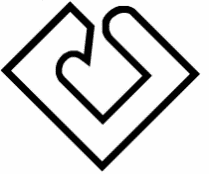 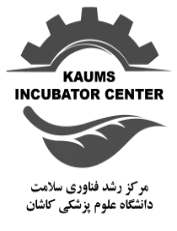 وزارت بهداشت، درمان و آموزش پزشکیدانشگاه علوم پزشکی و خدمات بهداشتی درمانی کاشانمعاونت تحقیقات و فن آوریطرح های فناورانه1- اطلاعات اولیهنام و نام خانوادگی:تاریخ تولد:کد ملی:شماره تماس:وضعیت فعلی:2- معرفی طرح و ایده:2-1- عنوان: (حداکثر 20 کلمه)2-2- مشکل موجود: (حداکثر 750 کلمه)3-2- نوآوری طرح و ایده برای رفع مشکل: (حداکثر 750 کلمه) ایده آماده جهت نمونه سازی آماده جهت نمونه سازی نمونه آزمایشگاهی و عدم فروش محصول نمونه کارگاهی و فروش محدود نمونه کارگاهی و فروش محدود نمونه صنعتی و فروش انبوه نمونه صنعتی و فروش انبوه